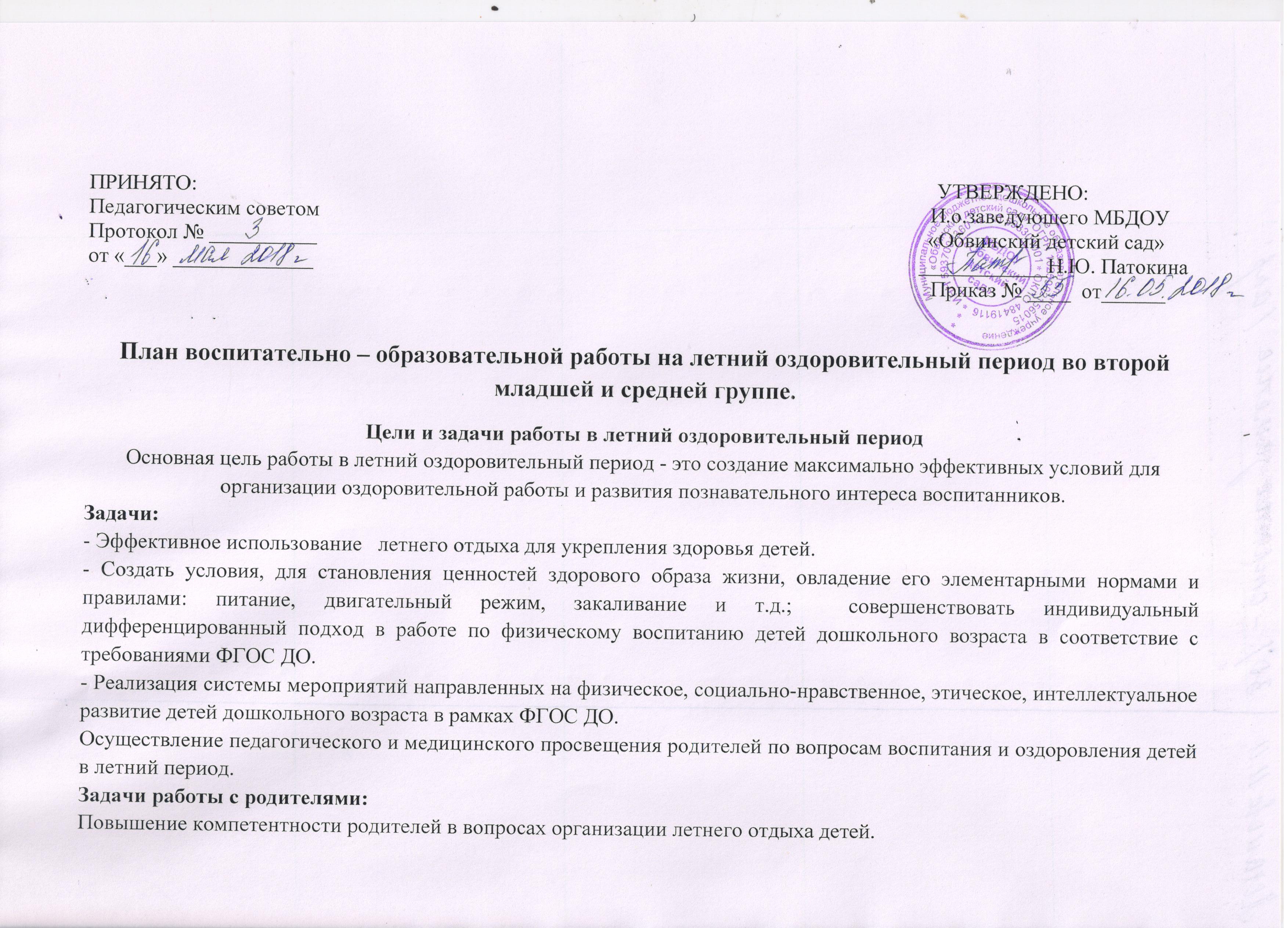 Повышение компетентности родителей в вопросах организации летнего отдыха детей.Привлечение семей к участию в воспитательном процессе на основе педагогики сотрудничества.Осуществление педагогического и санитарного просвещения родителей по вопросам воспитания и оздоровления детей в летний период.ИюньСодержание воспитательно-образовательной работы с детьми.Тематическое планирование.Взаимодействие с природойТворческая деятельность.Куцакова Л.В.Конструирование и художественный труд в детском саду: Программа и конспекты занятий. –М.: ТЦ Сфера, 2006. – 240с.Художественная литератураПолная хрестоматия для дошкольников с методическими подсказками для педагогов и родителей. В 2 кн. Кн. 1/авт. –сост. С.Д. Томилова – М.: Астрель: АСТ, 2011. – 702Игры.Ежедневный перспективный план работы.Перспективное планирование по безопасности.(Методическая литература Основы безопасности жизнедеятельности детей дошкольного возраста. Планирование работы. Беседы. Игры – СПб.: ООО «ИЗДАТЕЛЬСТВО ДЕТСТВО – ПРЕСС» 2011. 240с.)Чтение по безопасности 1. С.Маршак «Кошкин дом»2.Х. Тайдре «Я и улица»3.М. Каменский «На перекрестке»4.П.Ивлев «Азбука улицы»Взаимодействие с семьями воспитанников.Июль.Содержание воспитательно-образовательной работы с детьми.Тематическое планирование.Взаимодействие с природой Творческая деятельность.Художественная литератураПолная хрестоматия для дошкольников с методическими подсказками для педагогов и родителей. В 2 кн. Кн. 1/авт. –сост. С.Д. Томилова – М.: Астрель: АСТ, 2011. – 702Игры.Ежедневный перспективный план работы.Перспективное планирование по безопасности.(Методическая литература Основы безопасности жизнедеятельности детей дошкольного возраста. Планирование работы. Беседы. Игры – СПб.: ООО «ИЗДАТЕЛЬСТВО ДЕТСТВО – ПРЕСС» 2011. 240с.)Взаимодействие с семьями воспитанников.Август.Содержание воспитательно-образовательной работы с детьми.Тематическое планирование.Циклограмма планирования НОД:Взаимодействие с природой Творческая деятельность.Художественная литератураПолная хрестоматия для дошкольников с методическими подсказками для педагогов и родителей. В 2 кн. Кн. 1/авт. –сост. С.Д. Томилова – М.: Астрель: АСТ, 2011. – 702Игры.Ежедневный перспективный план работы.Перспективное планирование по безопасности.(Методическая литература Основы безопасности жизнедеятельности детей дошкольного возраста. Планирование работы. Беседы. Игры – СПб.: ООО «ИЗДАТЕЛЬСТВО ДЕТСТВО – ПРЕСС» 2011. 240с.)Взаимодействие с семьями воспитанников.№Период Тема неделиИтоговое мероприятие104 – 9.06.18Полевые цветы Выставка «Цветы»213 – 15.06.18Пусть всегда будет солнцеРисование на асфальте «Солнечный круг, небо вокруг»318 – 22.06.18Пожарная безопасностьРазвлечение «Уроки безопасности с Незнайкой»425 – 29.06.18Там на ведомых дорожкахВикторина «Лесные жители»Наблюдение на прогулкеНаблюдение на прогулкеНаблюдение на прогулкеНеживая природаЖивая природаОпытно – эксперементальная деятельностьНаблюдения:- за солнцем;- за вечерним небом;- луной;- дождем;- состоянием природы после дождя;- состоянием природы после грозы;- ветром и облаками;- за природой в теплый вечер.Рассматривание:- тополиного пуха;- песка и почвы.Сравнение песка и почвы.Рассматривание:- деревьев и кустарник;- цветов на клумбе;- бархатцев;- красоты окружающей природы.Наблюдения:- за растениями: одуванчиками в дневное и вечернее время;- за птицами: воробьями, скворцами, галками;  вороной, синицей;- за комарами и мошками;-муравьями, бабочками;- теми, кто обитает на дереве.Испарение воды.Веселые кораблики.Свойства песка.Свойство солнечных лучей.Что будет если огород не пропалывать?Труд в природеТруд в природеТруд в природеУборка территории группы ежедневно, после дождя. Подравнивание бордюров на цветочной клумбе, грядок на огороде. Прополка клумбы.Уборка территории группы ежедневно, после дождя. Подравнивание бордюров на цветочной клумбе, грядок на огороде. Прополка клумбы.Уборка территории группы ежедневно, после дождя. Подравнивание бордюров на цветочной клумбе, грядок на огороде. Прополка клумбы.Вид организованной деятельностиТемаЦельДата 1 неделяРисование Красивые цветыЗакреплять умение рисовать кистью и красками. Учить передавать в рисунке части растения. Развивать эстетическое восприятие, чувство радости от созданного изображения.2 неделя АппликацияСолнышкоПродолжать освоение обрывной техники аппликации. Координировать движения глаз и рук.2 неделя КонструированиеЗаборчик Закрепить навыки строительства из кирпичиков (ставить вертикально, соблюдая между ними расстояние)3неделяЛепкаВолшебный коробокСоздание оригинальных композиций в спичечных коробках. Формирование интереса к экспериментированию с художественными материалами.3неделяРучной трудПожарная машинаУпражнять детей в изготовлении пожарной машины. Уточнять представления о геометрических фигурах4неделяРисование Лесная птичкаУчить рисовать птичку, передавая форму тела, частей, красивое оперение. Закреплять навыки рисования кистью, красками4неделяКонструирование ТеремокРазвивать конструкторские навыки, фантазию, творчество, умение самостоятельно выполнять последовательность действий.№Название произведенияДата1Л. Завальнюк, И.З. Суриков «Лето» (с.479)2В. Берестов «Веселое лето» (с.218) «У солнышка в гостях» (с. 414)3К.Д. Ушинский «Ветер и солнце» (с.427)4«Лесной Мишка и Проказница Мышка» (с. 169)Дидактические игрыПодвижные игрыСюжетно – ролевые игры«Так бывает или нет»«Зайка» «Летняя прогулка»«Отгадай, что это за растение»«Дети и волк» « Овощной супермаркет»«Найди, что опишу»«Замри»«Скорая помощь»                                                     «О чем я сказала»«Ловишки»«Дом, семья» «Придумай другое слово»«Что происходит в природе?»«Транспорт»«Назови ласково»«Кто где живет»«Какое что бывает»«Не задень»«Какая, какой, какое»«Солнышко и дождик»«Подбери похожие слова»«Мышеловка»«Что это за птица?»«Птички и кошка»«Закончи предложение»«Охотник и зайцы»«Лиса в курятнике»«Жмурки с колокольчиком»«Какое время года?»«У медведя во бору»№ п/пВремя проведенияНазвание мероприятийОтметка о выполненииТема недели «Полевые цветы»Тема недели «Полевые цветы»Тема недели «Полевые цветы»Тема недели «Полевые цветы»104.06.2018Понедельник  Пальчиковая игра: «Паучки». Тематическая  беседа:  «Лето  пришло».  Игра малой подвижности: «Не задень». Дидактическая игра по математике: «Составь картинку»Развлечение ко Дню защиты детей «Здравствуй, лето!»Подвижная игра: «Солнышко и дождик».Сюжетно- ролевая игра «Транспорт».   Чтение рассказа «Цыпленок и утѐнок» Сутеева.205.06.2018гВторник  Пальчиковая игра «Паучок»Чтение художественной литературы «Лето» Дидактическая игра «Так бывает или нет»Подвижная игра «Зайка»Опытно – экспериментальная деятельность Что будет если огород не пропалывать?306.06.2018Среда   Тематическая беседа «Полевые цветы»Дидактическая игра «Отгадай, что это за растение»Подвижная игра «Что происходит в природе?»Опытно –экспериментальная деятельность Испарение воды.Просмотр мультфильма «Приключения Фунтика»407.06.2018гЧетверг Пальчиковая игра «Алые цветочки»Рисование «Красивые цветы»Подвижная игра «Охотник и зайцы»Сюжетная игра «Летняя прогулка» Прогулка «Путешествие по улице»Математическая игра «Создаем изображение по описанию» (Фадеева стр.39)508.06.2018ПятницаПальчиковая игра «Червячок»Лепка «Жуки на цветочной клумбе»Дидактическая  игра «Найди, что опишу»   609.06.18Суббота Пальчиковая игра Ручной труд «Полевые цветы»Дидактическая игра «Назови ласково»Подвижная игра «У медведя во бору»Беседа «Самые разные цветы»Тема недели «Пусть всегда будет солнце»Тема недели «Пусть всегда будет солнце»Тема недели «Пусть всегда будет солнце»Тема недели «Пусть всегда будет солнце»8Понедельник Пальчиковая игра Тематическая беседа «Пусть всегда будет солнце»Подвижная игра «Замри»Дидактическая игра «О чем я сказала»Опытно –экспериментальная деятельность Веселые кораблики9Вторник Пальчиковая игра «Лягушки»Рисование «Солнышко и тучка»Дидактическая игра «Подбери похожие слова»Подвижные игры «Мышеловка»Просмотр мультфильма «Антошка»Математическая игра «Число 5» (Фадеева стр. 40)10Среда Пальчиковая игра «Капуста»Аппликация «Солнышко»Подвижная игра «Замри»Дидактическая игра «Подбери слово»11ЧетвергПальчиковая игра «Хомка»Аппликация «Солнышко»Подвижные игры «Дети и волк»Дидактическая игра «Какое что бывает» Игра-беседа «Наши руки»12Пятница Пальчиковая игра Чтение художественной литературы «Ветер и солнце» К.Д. УшинскийРисование на асфальте «Солнечный круг, небо вокруг»Подвижная игра «Лиса в курятнике» Дидактическая игра «Какая, какой, какое»Тема недели «Пожарная безопасность»Тема недели «Пожарная безопасность»Тема недели «Пожарная безопасность»Тема недели «Пожарная безопасность»13Понедельник Пальчиковая игра «Апельсин»Тематическая беседа «Пожарная безопасность»Подвижные игры «Ловишки»Дидактическая игра« Кто где живет»Сюжетно-ролевая игра «Скорая помощь»Опытно – экспериментальная деятельность Свойства песка.14Вторник Пальчиковая игра «Капуста»Рисование «Тили-тили-тили, бом загорелся кошкин дом»Подвижная игра «Птички и кошка»Дидактическая игра «Какое что бывает»Игра – ситуация «Не играй со спичками – это опасно»Математическая игра «Цифра 5» Фадеева (стр.41)15Среда Пальчиковая игра «Замок»Лепка «Волшебный коробок»Подвижная игра «Жмурки с колокольчиком»Дидактическая игра «Закончи предложение»16Четверг Пальчиковая игра «Сидит белка на тележке»Ручной труд «Пожарная машина»Дидактическая игра «Подбери похожие слова»Подвижная игра «Кто где живет»Просмотр мультфильма «Кошкин дом»17Пятница Пальчиковая игра «Где ладошки»Чтение художественной литературы «Тили бом»Развлечение «Уроки безопасности с Незнайкой»Подвижная игра «Охотники и зайцы»Дидактическая игра «Какое время года»Тема недели «Там на неведомых дорожках»Тема недели «Там на неведомых дорожках»Тема недели «Там на неведомых дорожках»Тема недели «Там на неведомых дорожках»18Понедельник Пальчиковая игра  «Сорока, белобока»Тематическая беседа «Лес, лесные жители»Подвижная игра «Ловишки»Дидактическая игра «Найди что опишу»Сюжетно-ролевая «Дом, семья»Опытно – экспериментальная деятельность  Свойство солнечных лучей. 19Вторник Пальчиковая игра «Червячок» Рисование «Лесная птичка»Подвижная игра «У медведя во бору»Дидактическая игра «Что за птица»Беседа «Сравнительное наблюдение за автобусом, троллейбусом»20Среда Пальчиковая игра «Целый день, стук да стук»Аппликация «Медвежонок»Подвижная игра «Лиса в курятнике»Дидактическая игра «Закончи предложениеРазвлечение «Знакомство с Правилами дорожного движения»21Четверг Пальчиковая игра «Летели птички»Конструирование «Теремок»Подвижная игра «Кто где живет»Дидактическая игра «О чем я сказала»Просмотр мультфильма «Гуси-лебеди»22Пятница Пальчиковая игра «Варит мама кашу»Чтение художественной литературы «Лесной Мишка и проказница Мышка»Викторина «Лесные жители»Подвижная игра «Зайка»Дидактическая игра «Так бывает или нет»Дидактическая игра «Доскажи словечко»№Дата МероприятиеОтметка о выполнении 106.06.2017Прогулка «Путешествие по улице» (стр.54)209.06.2017Игра-беседа «Берегись насекомых» (стр.107)315.06.2017Игра-беседа «Наши руки» (стр. 214)420.06.2017Игра – ситуация «Не играй со спичками – это опасно» (стр. 155)527.06.2017Беседа «Сравнительное наблюдение за автобусом, троллейбусом» (стр. 61)628.06.2017Развлечение «Знакомство с Правилами дорожного движения» (стр.66)730.06.2017Дидактическая игра «Доскажи словечко» (стр.166)№ДатаТемы мероприятийОтметка о выполнении101.06.17гУчастие в празднике, посвященном Дню защиты детей.№Период Тема неделиИтоговое мероприятие1«Королевство витаминов»Дидактическая игра «Найди отличие»2На лугу пасутся ко…Выставка «Домашние животные»3«В сказочном царстве, в сказочном государстве…»Викторина «Сказочные герои»4«В подводном царстве»Развлечение «Праздник День Нептуна»Наблюдение на прогулкеНаблюдение на прогулкеНаблюдение на прогулкеНеживая природаЖивая природаОпытно – эксперементальная деятельностьНаблюдения:- за погодой;- за движением солнца;- за вечерними облаками;- за цветом неба;- за вечерними тенями.Рассматривание:- цветов в цветнике;- деревьев;- внешнего вида птиц;- улитки.Наблюдения:- за растениями;- за поливом цветов;- за различием в поведении птиц;- за ласточками;- за различными живыми существами:•  за улиткой •  за божьей коровкой•  за муравьями•  за стрекозой•  за кузнечиком•  за дождевым червем•  за шмелем•  за бабочкой•  за гусеницами бабочки.Почему на тропинках не растут растения?Потребность растений в воде.Движение воздуха.Бумажные кораблики.Веселые кораблики.Труд в природеТруд в природеТруд в природеРабота на клумбе (прополка, рыхление почвы). Наведение порядка возле песочницы, на участке группы. Полив цветов на клумбе.Работа на клумбе (прополка, рыхление почвы). Наведение порядка возле песочницы, на участке группы. Полив цветов на клумбе.Работа на клумбе (прополка, рыхление почвы). Наведение порядка возле песочницы, на участке группы. Полив цветов на клумбе.Вид организованной деятельностиТемаЦельДата 1 неделяРисование «Фруктовый стол»Закреплять умение изображать предметы круглой и овальной формы. Закреплять навыки работы гуашевыми красками.1 неделяЛепка «Вот какой у нас арбуз»Лепка ломтей арбуза – моделирование частей (корка, мякоть) по размеру и форме, вкрапление настоящих арбузных семечек.2неделяРисование«Храбрый петушок»Рисование петушка гуашевыми красками. Совершенствование техники владения кистью: свободно и уверенно вести кисть по ворсу, повторяя общие очертания силуэтаКонструировани«Сарайчик»Продолжать учить детей строить сарайчики, применяя длинные пластины.3 неделя Ручной трудВ сказочном лесу»Продолжать знакомить с различным природным материалом. Учить выполнять поделки из природного материала с использованием шишки, желудя, скорлупы ореха.4неделяРисование РыбкиУчить изображать рыбок, плавающих в разных направлениях; правильно передавать их форму, хвост, плавники. Закреплять умение рисовать кистью и красками, используя штрихи разного характера.4неделяАппликация «Наш аквариум»Активизация 4неделяприменения разных приемов лепки для создания красивых водных растений и декоративных рыбок.№Название произведенияДата 1«Петушок и бобовое зернышко» Обраб.О. Капицы (стр. 373)2«Упрямые козы» (узбекская сказка) Обраб. Ш. Сагдулы (стр. 402)3«Сладкая каша» Братья Гримм (стр.460)4«Лягушка в зеркале» Дональд Биссет» (стр. 470)Дидактические игрыПодвижные игрыСюжетно – ролевые игры«О чем еще так говорят»«Улиточка» «Магазин цветов»«Кто как передвигается»«Пчелки и ласточки»«Куклы»                                   «Догони свою тень»«Утка и селезень»«Строители»                          «Да или нет»«Мячик кверху»« Кругосветное путешествие»«Бывает – не бывает»«Через ручеек»«Поликлиника»«Найди листок, как на дереве»«Зайка»«Отгадай-ка»«Журавль и лягушки»«Третий лишний»«Самолеты»«Что умеют делать звери»«Жуки»«Кто чем питается?»«Жадный кот»«Что это за насекомое»«Кот на крыше»«Найди листок, какой покажу»«Найди себе пару»«Загадай, мы отгадаем»«Повар»«Третий лишний» (птицы)«Пузырь»«Кто, что летает»«Воробушки»«Что умеют делать звери»«К названному дереву беги»«Придумай сам»«Что мы видели, не скажем…»№ п/пВремя проведенияНазвание мероприятийОтметка о выполненииТема недели «Королевство витаминов»Тема недели «Королевство витаминов»Тема недели «Королевство витаминов»Тема недели «Королевство витаминов»1Понедельник Тематическая беседа «Полезные продукты»Опытно – экспериментальная деятельность Почему на тропинках не растут растения?Дидактическая игра «О чем так говорят»Подвижная игра «Улиточка»2Вторник Беседа «Не выглядывай в открытое окно»Рисование «Фруктовый стол»Дидактическая игра «Догони свою тень»Подвижная игра «Жадный кот» 3Среда Лепка «Вот какой наш арбуз»Дидактическая игра «Бывает не бывает»Подвижная игра «Мячик к верху»4Четверг Подвижная игра «Найди себе пару»Дидактическая игра «Придумай сам»Ручной труд «Огород»Сюжетно –ролевая игра «Магазин цветов»Просмотр мультфильма «Чиполино»5Пятница Подвижная игра «Огонь»Дидактическая игра «Найди отличие»Чтение художественной литературы «Петушок и бобовое зернышко»Тема недели «На лугу пасутся ко…»Тема недели «На лугу пасутся ко…»Тема недели «На лугу пасутся ко…»Тема недели «На лугу пасутся ко…»6Понедельник Опытно – экспериментальная деятельность Потребность растений в воде.Подвижная игра «Самолеты»Дидактическая игра «Отгадай - ка»Беседа «Домашние питомцы»7Вторник Беседа «Осторожно гроза»Рисование «Храбрый петушок»Дидактическая игра «Придумай сам»Подвижная игра «К названому дереву беги»8Сюжетно- ролевая игра «Куклы»Подвижная игра «Воробушки»Дидактическая игра «Третий лишний» (птицы)Аппликация «Корова»9Четверг Конструирование «Сарайчик»Подвижная игра «Через ручеек»Дидактическая игра «Бывает не бывает»Просмотр мультфильма «Крошечка Ховрошечка»10Пятница Игра-беседа «Познакомимся с нашими соседями»Подвижная игра «Пузырь»Дидактическая игра «Да или нет»Выставка «Огород»Беседа «Что мы знаем о насекомых?» Чтение художественной литературы «Упрямые козы»Тема недели «В сказочном царстве, в сказочном государстве…»Тема недели «В сказочном царстве, в сказочном государстве…»Тема недели «В сказочном царстве, в сказочном государстве…»Тема недели «В сказочном царстве, в сказочном государстве…»11Понедельник Опытно – экспериментальная деятельность Движение воздуха.Дидактическая игра «Загадай, мы отгадаем»Подвижная игра «Пчелки и ласточки»12Вторник Игра – беседа «Чем опасно солнце»Рисование «Маленький гномик»Дидактическая игра «Кто, что летает»Подвижная игра «Журавль и лягушки»13Среда Лепка «Муха – цокотуха» Подвижная игра «Жуки»Дидактическая игра «Загадай мы отгадаем»Сюжетно –ролевая игра «Поликлиника»14Четверг Ручной труд «В сказочном лесуДидактическая игра «Кто как передвигается»Подвижная игра «К названному дереву беги»Просмотр мультфильма «Царевна лебедь»15Пятница Беседа «Поведение на воде»Подвижная игра «Жуки»Дидактическая игра «Придумай сам»Чтение художественной литературы «Сладкая каша»Викторина «Сказочные герои»Тема недели «В подводном царстве»Тема недели «В подводном царстве»Тема недели «В подводном царстве»Тема недели «В подводном царстве»16Понедельник Опытно – экспериментальная деятельность Бумажные кораблики.Дидактическая игра «Что умеют делать звери»Подвижная игра «Найди себе пару»Сюжетно –ролевая игра «Строители»17Вторник Игра – беседа «Солнечный удар»Дидактическая игра «Что это за насекомое»Подвижная игра «Повар»Рисование «Рыбки»18Среда Дидактическая игра «Третий лишний»Подвижная игра «Воробушки»Сюжетно – ролевая игра «Космическое путешествие»Аппликация «Наш аквариум»19Четверг Дидактическая игра «Кто чем питается»Подвижная игра «Зайка»Просмотр мультфильма «Золотая рыбка»Конструирование «Мосты»20Пятница Дидактическая игра «Электроприборы»Развлечение «Праздник День Нептуна»Чтение художественной литературы «Лягушка в зеркале» 21Понедельник Опытно – экспериментальная деятельность Веселые кораблики.Дидактическая игра «Отгадай ка»Подвижная игра «Что мы видели, не скажем…»№ДатаМероприятиеОтметка о выполнении 104.07.2017Беседа «Не выглядывай в открытое окно» (стр. 164)207.07.2017Подвижная игра «Огонь» (стр.160)311.07.2017Беседа «Осторожно гроза» (стр.132)414.07.2017Игра-беседа «Познакомимся с нашими соседями» (стр.130)518.07.2017Игра – беседа «Чем опасно солнце» (стр.117)621.07.2017Беседа «Поведение на воде» (стр.116)725.07.2017Игра – беседа «Солнечный удар» (стр.108)828.07.2017Дидактическая игра «Электроприборы» (стр.169)№ДатаТемы мероприятийОтметка о выполнении1№Период Тема неделиИтоговое мероприятие1«Хочу быть здоровым»Развлечение «В гостях у доктора Айболита»2«Безопасность»Сюжетная игра «Дорожный патруль»3«Маленькие друзья»Викторина «Насекомые»ПонедельникПознание / Ребёнок и окружающий мир ВторникХудожественное творчество / РисованиеСредаХудожественное творчество / Лепка/ АппликацияЧетвергПознание / Конструирование/ Ручной трудПятницаЗнакомство с художественной литературойНаблюдение на прогулкеНаблюдение на прогулкеНаблюдение на прогулкеНеживая природаЖивая природаОпытно – эксперементальная деятельностьНаблюдения:- за состоянием погоды;- за погодой и солнцем;- за солнечным зайчиком;- за движением солнца;- за кучевыми и перистыми облаками;- за дождем, лужами;- за радугой;- за ветром;- за небом;- за изменениями в погоде.Рассматривание:- белого одуванчика;- растений на площадке;- подорожника;- растущей травы;- семян цветов;- цветов на клумбе.Наблюдения:- за березой;- за полетом парашютиков;- за дождем и растениями;- за насекомыми:- бабочками- стрекозами- муравьями- шмелем- паучками и паутиной- богомолом- пчелой.- за полетом насекомых;- за поведением птиц;- поведением птиц;- за сбором урожая.Свойство солнечных лучей высушивать предметы.Радуга.Состояние почвы в зависимости от температуры воздуха.Труд в природеТруд в природеТруд в природе Оформление лунок возле молодых деревьев. Наведение порядка на участке. Уборка песка вокруг песочницы. Прополка сорняков на клумбе. Сбор поспевших семян цветочных растений. Полив цветов на клумбе. Оформление лунок возле молодых деревьев. Наведение порядка на участке. Уборка песка вокруг песочницы. Прополка сорняков на клумбе. Сбор поспевших семян цветочных растений. Полив цветов на клумбе. Оформление лунок возле молодых деревьев. Наведение порядка на участке. Уборка песка вокруг песочницы. Прополка сорняков на клумбе. Сбор поспевших семян цветочных растений. Полив цветов на клумбе.Вид организованной деятельностиТемаЦельДата 1 неделяРисование «Спортивный участок моей мечты»Развивать творческое воображение, мелкую моторику.1 неделяЛепка «Вылепи что хочется»Развивать самостоятельность и творчество, умение создавать изображения по собственному замыслу. Закреплять разнообразные приемы лепки.1 неделяРучной трудИ.А. Черкасова «От салфеток до квиллинга»Нетрадиционные техники работы с бумагой (стр.12) «Волшебные полоски»Познакомить со свойствами полосок бумаги (полоска может принимать различную форму); Познакомить с тремя основными элементами складывания полосок (кольцо, капля, листик) 2неделяРисование «Машина»Формировать умение создавать в рисунке образ машины, закрепить умение передавать форму, располагать рисунок в центре листа.2неделяАппликация «Светофор»Развивать чувство цвета, закрепить технику вырезать округлые формы из квадрата, совершенствовать технику владения кистью (умение наносить клей на детали)2неделяКонструирование«Трамвай»Продолжать учить преобразовывать постройку в ширину, познакомить с новой деталью - цилиндр3неделяРисование «Бабочка»Развивать цветовосприятие, умение гармонично подбирать краски для получения выразительного образа3неделяЛепка «Муравей»Учить детей лепить целое из частей, воспитывать бережное отношение к природе.3неделяРучной труд«Лягушка»Учить детей складывать бумагу, придавая ей образ лягушки.№Название произведенияДата 1«Кот и петух» (стр.377)2Н. Сладков «Мурлыка» (стр.515)3Братья Гримм «Соломинка, уголек и боб» (стр. 458)Дидактические игрыПодвижные игрыСюжетно – ролевые игры«Игра в загадки»«Замри»«Больница»«Придумай другое слово»«Ловишки с приседанием»«Парикмахерская»«Огурцы»«Самолеты»«Знаешь ли ты…»«Котята и щенята»«Подскажи словечко»«Солнышко и дождик»«Будь внимательным»«Птички и кошка»«Рыба, птица, зверь, насекомое»«К названному дереву беги»«Кто кем будет»«Воробушки»«Брать – не брать» (ягоды)«Узнай растение»«Где что растет»«Кот на крыше»«Кто больше назовет действий». «Бабочки, лягушки и цапли»«Какое время года»«Зайка»«Третий лишний » (птицы)«Зайцы и медведи»«Кто кем был»«Пустое место»«Какая, какой, какое?»«Охотник и зайцы»№ п/пВремя проведенияНазвание мероприятийОтметка о выполненииТема недели «Хочу быть здоровым»Тема недели «Хочу быть здоровым»Тема недели «Хочу быть здоровым»Тема недели «Хочу быть здоровым»1Вторник Игра – эстафета «Тушим пожар»Подвижная игра «Охотник и зайцы»Дидактическая игра «Какая, какой, какое?»Опытно – экспериментальная деятельность Свойство солнечных лучей высушивать предметы.Рисование «Спортивный уголок моей мечты»2Среда Подвижная игра «Пустое место»Дидактическая игра «Кто кем был»Просмотр мультфильма «Желтый бегемот»Лепка «Вылепи что хочется»3Четверг Подвижная игра «Зайцы и медведи»Дидактическая игра «Третий лишний» (птицы)Ручной труд «Волшебные полоски»4Пятница Беседа «Что надо знать, чтобы избежать опасности во время грозы»Подвижная игра «Зайка»Дидактическая игра «Какое время года»Чтение художественной литературы «Кот и петух»Развлечение «В гостях у доктора Айболита»Тема недели «Безопасность»Тема недели «Безопасность»Тема недели «Безопасность»Тема недели «Безопасность»5Понедельник Подвижная игра «Кот на крыше»Дидактическая игра «Брать – не брать» (ягоды)6Вторник Беседа «Не прыгай в воду в незнакомых местах»Подвижная игра «Узнай растение»Дидактическая игра «Где что растет»Опытно – экспериментальная деятельность Радуга.Рисование «Машина»7Среда Подвижная игра «Воробушки»Дидактическая игра «Рыба, птица, зверь, насекомое»Просмотр мультфильма «Дядя Степа Светофор»Аппликация «Светофор»8Четверг Подвижная игра «К названному дереву беги»Сюжетно-ролевая игра «Больница»Дидактическая игра «Подскажи словечко»Конструирование «Трамвай»9Пятница Игра- эксперимент «Слушай во все уши»Подвижная игра «Замри»Дидактическая игра «Кто кем будет»Сюжетная игра «Дорожный патруль»Чтение художественной литературы Н. Сладков «Мурлыка»Тема недели «Маленькие друзья»Тема недели «Маленькие друзья»Тема недели «Маленькие друзья»Тема недели «Маленькие друзья»10Понедельник Подвижная игра «Бабочки, лягушки и цапли»Дидактическая игра «Придумай другое слово»Тематическая беседа «Насекомые – друзья или враги»11Вторник Игровая ситуация «Таблетки растут на ветке, таблетки растут на грядке»Подвижная игра «Птички и кошка»Рисование «Бабочка»12Среда Подвижная игра «Солнышко и дождик»Дидактическая игра «Огурцы»Просмотр мультфильма «Под грибом»Лепка «Муравей»13Четверг Подвижная игра «Котята и щенята»Дидактическая игра «Игра в загадки»Сюжетно – ролевая игра «Парикмахерская»Опытно- экспериментальная деятельность Состояние почвы в зависимости от температуры воздуха.Ручной труд «Лягушка»14Пятница Прогулка «Правила для пешеходов»Подвижная игра «Ловишки с приседанием»Дидактическая игра «Знаешь ли ты…»Викторина «Насекомые»Чтение художественной литературы Братья Гримм «Соломинка, уголек и боб»№ДатаМероприятиеОтметка о вполнении 1Игра – эстафета «Тушим пожар» (стр.153)2Беседа «Что надо знать, чтобы избежать опасности во время грозы» (стр.149)3Беседа «Не прыгай в воду в незнакомых местах» (стр.134)4Игра- эксперимент «Слушай во все уши» (стр.211)5Игровая ситуация «Таблетки растут на ветке, таблетки растут на грядке» (стр. 206)6Прогулка «Правила для пешеходов» (стр.56)№ДатаТемы мероприятийОтметка о выполнении1